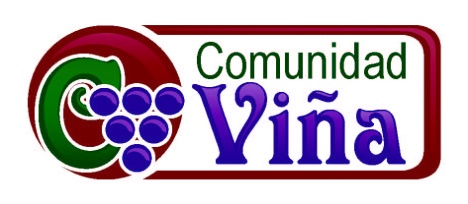 17 de enero del 2016 – Mercedes Cook       ¿ Qué Define Lo Que Viene Este Año?¿Cuántos de ustedes hicieron propósitos de Nuevo año? Y ¿cómo van esos propósitos?Un hombre le pregunta a sus padres cuales era sus propósitos de Nuevo año. El papa dice “Mi resolución es hacer a tu mama muy feliz todo el año”. La mama dice “Mi resolución es  asegurarme que tu papa cumpla su resolución”Dicen que ahora los propósitos de año Nuevo es una lista de cosas por hacer la primer semana de enero, ya después se olvidan. Como ya estamos iniciando la tercera semana de enero no vamos a hablar de propósitos de año Nuevo. Mas bien vamos a hablar de ¿cómo va a ser este año diferente del que pasó? ¿Qué define lo que viene este año?  ¿Qué ves en tu futuro para este año?· Tal vez algunas de tus esperanzas no se han cumplido  el futuro parece opaco, no es claro.No ganaste el powerball y no te hiciste un billonario esta semana.  No se hagan, la mayoría fueron a comprar su ticket, ¿verdad?· Tal vez haz experimentado una pérdida grande este año tiene el vacío de ese alguien o algo.· Quizás notas la decadencia en nuestra sociedad, una pérdida de sentido moral y espiritual, una pérdida de horizonte económico.¿Cómo vemos este año que esta empezando? Vamos a estudiar un momento en la historia de Israel cuando ellos tuvieron que enfrentar algo nuevo. ¿A cuantos les gusta estudiar la biblia? Recordemos la historia del pueblo de Israel cuando estuvo en esclavitud en Egipto 400 años. Clamaron a Dios y finalmente fueron libertados. El Señor hizo muchísimos milagros:envió plagas a Egiptoabrió el Mar Rojo para que pasaran y luego ahogo al ejército egipcio en ese mismo marlos guio milagrosamente a través del desiertoproveyó comida del cielo cada mañanade las rocas manaba agualas ropas y zapatos crecían con ellosy tenían la promesa de una tierra que mana leche y miel. Finalmente llegaron a la frontera de la Tierra Prometida. Números 13: 1-2 (NVI)El Señor le dijo a Moisés: 2 «Quiero que envíes a algunos de tus hombres a explorar la tierra que estoy por entregar a los israelitas. De cada tribu enviarás a un líder que la represente.»Así que 12 líderes son enviados en una misión de reconocimiento. Van por todo el país y observan las ciudades, sus fortificaciones, el producto de la tierra y su potencial.Números 13: 25-27 (NVI)25 Al cabo de cuarenta días los doce hombres regresaron de explorar aquella tierra. 26 Volvieron a Cades, en el desierto de Parán, que era donde estaban Moisés, Aarón y toda la comunidad israelita, y les presentaron a todos ellos un informe, y les mostraron los frutos de esa tierra. 27 Éste fue el informe: —Fuimos al país al que nos enviaste, ¡y por cierto que allí abundan la leche y la miel! Aquí pueden ver sus frutos.IMAGEN DE HOMBRES CARGANDO VI	ÑA¿No suena genial? La primera parte de su informe fue unánime y muy positivo. "Nos fijamos en la tierra y es exactamente como Dios dijo que sería. Es una tierra que mana leche y miel." Dice la historia que trajeron enormes racimos de uvas y granadas como prueba.Pero a partir de ese momento, el informe no fue unánime. El grupo se dividió 10 a 2, y la mayoría comienza el resto de su informe ...Números 13:28, 30-33 (DHH)28 Pero la gente que vive allí es fuerte, y las ciudades son muy grandes y fortificadas. Además de eso, vimos allá descendientes del gigante Anac. 30 Entonces Caleb hizo callar al pueblo que estaba ante Moisés, y dijo: —¡Pues vamos a conquistar esa tierra! ¡Nosotros podemos conquistarla! 31 Pero los que habían ido con él respondieron: —¡No, no podemos atacar a esa gente! Ellos son más fuertes que nosotros. 32 Y se pusieron a decir a los israelitas que el país que habían ido a explorar era muy malo. Decían: —La tierra que fuimos a explorar mata a la gente que vive en ella, y todos los hombres que vimos allá eran enormes. 33 Vimos también a los gigantes, a los descendientes de Anac. Al lado de ellos nos sentíamos como langostas, y así nos miraban ellos tambiénEste reporte revela un complejo de inferioridad (v 33), vieron la tierra prometida como mala (v 32), dejaron de mirar a Dios y se fijaron en los problemas.El mal informe de los 10 espías es contagioso, y el temor infecta todo el campamento.Hoy día existen cristianos que son como el pueblo de Israel, el enemigo pone amnesia en sus mentes de tal manera que cuando enfrentan problemas se olvidan del poder de Dios, y son infectados por el temor.Tu y yo somos llamados por Dios para ocupar algún territorio. Tal vez no sea una tierra física o algunas propiedades…Dios te puede estar llamando a:conquistar un temor que te ha paralizado por mucho tiempo,a buscar un nuevo trabajo, a reclamar libertad de un vicio que te ha tenido esclavizado, a entrenarte en un área laboral completamente diferente, a tomar liderazgo en un área de la iglesia o comunidad, a dejar una relación que no te conviene, o a iniciar nuevas relaciones,a dar pasos de fe para crecer espiritualmente…Pero lo desconocido genera temor, es normal sentir miedo cuando no se sabe que viene.Tal vez te sientes como una langosta o un saltamontes frente a un gigante.En el pasaje que leímos vemos que Caleb dice que ellos pueden tomar la tierra. El no se había olvidado de lo que Dios hizo por ellos en el pasado.Cuando veía lo numeroso del pueblo enemigo decía: Dios lo puede hacer de nuevo.Cuando veía las altas murallas, decía Dios lo puede hacer de nuevo.Cuando veía el tamaño de los gigantes decía: Dios lo puede hacer de nuevo.Porque mi Dios es el mismo AYER, HOY Y POR LOS SIGLOS. Sea esta una declaración de fe y animo para nosotros en este año.Veamos 3 puntos para recordar:1. No permitas que los cambios y retos te impidan avanzarEllos habían llegado a un cierto punto y ahora parecía que iban a parar y aun a desobedecer a Dios al no entrar en la tierra prometida. Como que dijeron "Hasta acá nos trajo el rio". Todos podemos llegar a un lugar similar. Podemos llegar a ser intimidados por los gigantes que vemos en la tierra.  Pero no es el final. Hay una promesa de lo que nos espera... Dios no los había llevado allí para parar sino para seguir adelante.Lo mismo es verdad para ti y para mi. Donde quiera que estés hay promesas que Dios quiere hacer más.Algunos de nosotros necesitamos levantar el campamento y avanzar.¿Estamos decididos en ir a la tierra prometida, o regresamos de nuevo al desierto?Es asombroso cuan corta era la memoria de los hijos de Israel: durante 400 años se habían quejado de ser esclavos en Egipto. Pero ahora tienen miedo de seguir adelante. Así que dicen: "Tal vez sería mejor si nos volvemos a Egipto. Por lo menos allá teníamos 3 comidas cada día, y un techo sobre nuestras cabezas." ¿Qué  te parece esa declaración? Yo he escuchado creyentes decir: “no quiero seguir más a Dios porque desde que lo estoy haciendo me han venido más problemas, las cosas están más difíciles”. ¿Los has oído?Están dispuestos a renunciar a la libertad y convertirse en esclavos de nuevo, sólo por un poco de seguridad.Egipto era el lugar de la esclavitud, la opresión, esclavizados como animales. Pero ahora enfrentados con el desafío miran hacia atrás y prefieren la seguridad de ser esclavos más que la incertidumbre de lo que viene.La verdad es que puede haber un poco de consuelo en lo conocido, aun si es opresivo. Hay una falsa sensación de seguridad en la esclavitud. Todos hemos oído hablar de presos que los soltaron sólo para estar de vuelta en la cárcel a las pocas semanas. Se dice que se institucionalizan, no se sienten seguros fuera de las restricciones de la prisión. ¿Sabes que? Cuando una persona está en esclavitud no hay opciones, ni riesgos que tomar.Cuando yo no conocía a Jesús estaba llena de temores, inseguridades, baja autoestima, me refugiaba en los estudios, la timidez, la vida solitaria. Vivía esclavizada a mis temores y había aprendido a vivir con ellos. Cuando acepte a Jesús en mi vida fue un gran paso de liberación, pero no me sentí cómoda por mucho tiempo, El vino y rompió las cadenas y me metió a una vida que yo no conocía. Jesús me llamaba a vivir en libertad, pero el riesgo para mi se veía demasiado grande. Hoy en día Dios me sigue retando a confiar en El pero la comodidad es otro fuerte enemigo.Es fácil mirar hacia atrás, querer volver a un pasado idealizado que no existe. Es fácil sentirse cómodo con lo que siempre hemos conocido. Es reconfortante hacer lo que siempre hemos hecho. Cuando la vida nos trae cambios, tendemos a querer volver a hacer lo que siempre hemos hecho.El pueblo se detuvo, comenzaron a mirar atrás; y el resultado fue que ahora estarían vagando por el desierto durante 40 años.Quizás el año pasado trajo cambios y retos, ¿qué vas a hacer este año? ¿Vas a parar? ¿Vas a estacionar tu vida al lado de la carretera? O ¿vas a proclamar la fidelidad de Dios y vas a avanzar?2. Para superar la mentalidad que nos rodea necesitamos "un espíritu diferente"Números 14: 1-4 (NVI)1  Aquella noche toda la comunidad israelita se puso a gritar y a llorar. 2 En sus murmuraciones contra Moisés y Aarón, la comunidad decía: «¡Cómo quisiéramos haber muerto en Egipto! ¡Más nos valdría morir en este desierto! 3 ¿Para qué nos ha traído el Señor a esta tierra? ¿Para morir atravesados por la espada, y que nuestras esposas y nuestros niños se conviertan en botín de guerra? ¿No sería mejor que volviéramos a Egipto?» 4 Y unos a otros se decían: «¡Escojamos un cabecilla que nos lleve a Egipto!» Ese sentimiento de derrota era la opinión predominante en el campamento.Josué y Caleb llamaron al pueblo a no tener miedo. Pero la mayoría entró en miedo. Esa falta de fe se extendió como una infección a través de toda la congregación.El Señor se enojó con el pueblo y prometió que ninguno de esa generación entraría en la tierra prometida, excepto Caleb y Josué.Números 14:24 (DHH)Solamente mi siervo Caleb ha tenido un espíritu diferente y me ha obedecido fielmente. Por eso a él sí lo dejaré entrar en el país que fue a explorar, y sus descendientes se establecerán allí.Josué y Caleb tenían “un espíritu diferente”, no actuaron o pensaron como la mayoría; y nosotros debemos abrazar un espíritu diferente a medida que avanzamos.No es fácil dada la cultura que nos rodea, es natural que nos afecte, y el peligro es que nos puede consumir.Era tan fuerte la mentalidad de derrota que los israelitas intentaron apedrear a Josué y Caleb! Se opusieron a tener un espíritu diferente.Josué y Caleb fueron leales. A pesar de la opinión de la mayoría su confianza en Dios no cambio, permanecieron leales.Hoy también los hijos de Dios estamos llamados a tener un espíritu diferente, a ser hijos de Dios que… 	le creen más a Dios que a las circunstanciasante el peligro no se amedrentan      ante la adversidad no se desaniman                     creen que Dios hace lo imposibleconfían en el poder y respaldo de su Diosconfían y alaban a Dios en medio de la enfermedad/prueba/oposición            confían y alaban a Dios aun cuando las cosas no marchen bienCaleb no negó que habían impedimentos, solo creyó que su Dios era 	más grande que los gigantes, 	más fuerte que las murallas y 	aunque los enemigos eran muchos, con Dios de su lado el tenía la mayoría.Se requiere una comunión profunda con Dios para vivir de lo que otros no pueden ver.¿Hay aquí cristianos así, que tengan el ESPÍRITU DIFERENTE como Caleb?3. Sin negar los desafíos, necesitamos conectarnos con la realidad de DiosLos retos eran reales, había gente viviendo en la tierra que Dios les había prometido. Para reclamarla como propia van a tener que luchar por ella. Francamente, la mayoría de ellos ¡no estaban para eso! Al instante, su entusiasmo se desvanece y una vez más, el pueblo de Dios cae en una crisis espiritual.Los espías explican los problemas de la tierra prometida:hay gigantes en la tierraesos gigantes viven en ciudades fortificadasesos gigantes están por todas partes (v.29). Nos enfrentamos a las mismas cosas cada vez que seguimos a Dios. Hay gigantes. Todo el mundo enfrenta gigantes: gigantes de decepción, gigantes de oposición, gigantes de incertidumbre, de duda, de temor, de finanzas, de salud, ¿qué más? Hay personas que se nos oponen. Hay problemas que son mucho más grande que nosotros. No sólo hay gigantes pero esos gigantes están profundamente arraigados y fortificados. Nos enfrentamos a problemas que simplemente no van a desaparecer y en todas partes donde vamos nos encontramos con más gigantes. La verdad es que no se puede huir de los problemas de la vida. Hay que enfrentarse a ellos con el fin de seguir adelante.Los retos son reales, pero son sólo una pequeña parte de la realidad.Los dos espías optimistas nunca dijeron que no vieron los problemas, no negaron parte de la realidad, pero ellos vieron a Dios en esa realidad.No se trata de no ver los retos, se trata de no ver a Dios.La mayoría se veían a sí mismos como langostas. Vieron al enemigo como gigantes. Y no vieron a Dios en absoluto.Habrá ocasiones en que tendremos que esforzarnos para recibir lo que Dios ya ha prometido, muchas veces vamos a tener que luchar por la bendición de Dios.Dios quiere saber hasta donde estas dispuesto a llegar y si estas dispuesto a confiar para obtener lo que El te ha prometido.Isaías 46.9-10 (NVI) Recuerden las cosas pasadas, aquellas de antaño; yo soy Dios, y no hay ningún otro, yo soy Dios, y no hay nadie igual a mí. 10 Yo anuncio el fin desde el principio; desde los tiempos antiguos, lo que está por venir. Yo digo: Mi propósito se cumplirá, y haré todo lo que deseo.La pregunta no es, "¿Qué tan grande es el problema" o "¿Qué tan grande soy yo", sino "¿Qué tan grande es mi Dios?"Entonces, ¿qué es lo que ves cuando miras hacia el futuro? ¿Ves gigantes, o ves a Dios?¿Qué va a definir tu futuro: lo que dice "hay gigantes en la tierra", o lo que dice "Dios está en la tierra"?Mateo 19:26 (DHH)Jesús los miró y les contestó: Para los hombres esto es imposible, pero para Dios todo es posible.Jesús acá esta diciendo que el Creador del universo es más poderoso que lo que podemos ver. Necesitamos conectarnos a la realidad de Dios.1 Juan 4:4 (DHH)Hijitos, ustedes son de Dios y han vencido a esos mentirosos, porque el que está en ustedes es más poderoso que el que está en el mundo.¿Qué define lo que se avecina? Para muchos de nosotros puede ser los cambios y desafíos que sentimos, las pérdidas, los límites. Creemos que esas cosas definen la realidad.Pero la realidad es mucho más grande, es tan grande como Dios, y Dios es infinito, y Dios está con nosotros y en nosotros. Él ha cumplido todo lo que ha proclamado en el pasado y Él cumplirá todo lo que ha comenzado en nosotros.Filipenses 1:6 (NVI)Estoy convencido de esto: el que comenzó tan buena obra en ustedes la irá perfeccionando hasta el día de Cristo Jesús.Por lo tanto lo que necesitamos es fortalecer nuestra comunión con Dios, amen.En las próximas semanas Jimmy ensenará acerca de como conectarnos con Dios.¿Estás listo para hacer frente a lo que este año trae? ¿Estás listo para avanzar en la vida a la que Dios te ha llamado? 